SHORT COURSE TITLEEquity in Accessing Healthcare ServicesABOUT THIS COURSEEquity in Accessing Healthcare Services short course is designed for public health professionals developed by the Centre for Professional Skills Development in Public Health (CPSD) at BRAC James P Grant School of Public Health, BRAC University in collaboration with Bangladesh Health Watch (BHW). The course focuses on health equity and the social determinants of health (SDOH). It introduces participants to the core concepts of health equity. Participants will learn that health inequities are not only a result of deficiencies in the health system but diversity in vulnerabilities within the population; social, economic, political, cultural and environmental conditions in which people live, grow and work that determine health and health inequities. WHO IS THIS COURSE FOR?This course is for: health programme planners and managers of Government, NGO/INGO and private sector, University faculty (particularly public health), other professionals in the health sector, and journalists. OUTLINE OF THE COURSEThis course is divided into four themes and organized as follows: Theme-1: Foundational knowledge on Health Equity: Importance of Health Equity to public health and society as whole - introduces the concept of health inequities, as well as data that demonstrates gaps in health status between groups in Bangladesh. It also presents different measures of health (in)equity drawing examples from Bangladesh. Theme-2: Health inequities and their root causes: Social Determinants of Health (SDOH) - introduces the social determinants of health (SDOH) which are the root causes of health inequities. It also presents some ideas how to eliminate social inequities in Health. It encourages participants to explore inequities in maternal and child health indicators by residency of population (rural/urban/hard-to-reach) and sociodemographic characteristics of population groups (age, sex, income, education, ethnicity, religion etc.) in Bangladesh. Then, Theme-3: Pathways to Health Equity: Achieving of Universal Health Coverage (UHC), its challenges and ways forward - explores pathways to health equity: achieving of universal health coverage (UHC), the challenges and ways forward. Finally, Theme-4: The Service Delivery Improvement Project (SDIP): A practical tool for equity related project planning and management - focuses on useful practical tools for project planning and management to address health equity related problems under participants’ SDIP project. It guides participants to explore root causes of health inequity through problem tree and stakeholder analysis focusing on equity issues. EQUITY COURSE AT A GLANCE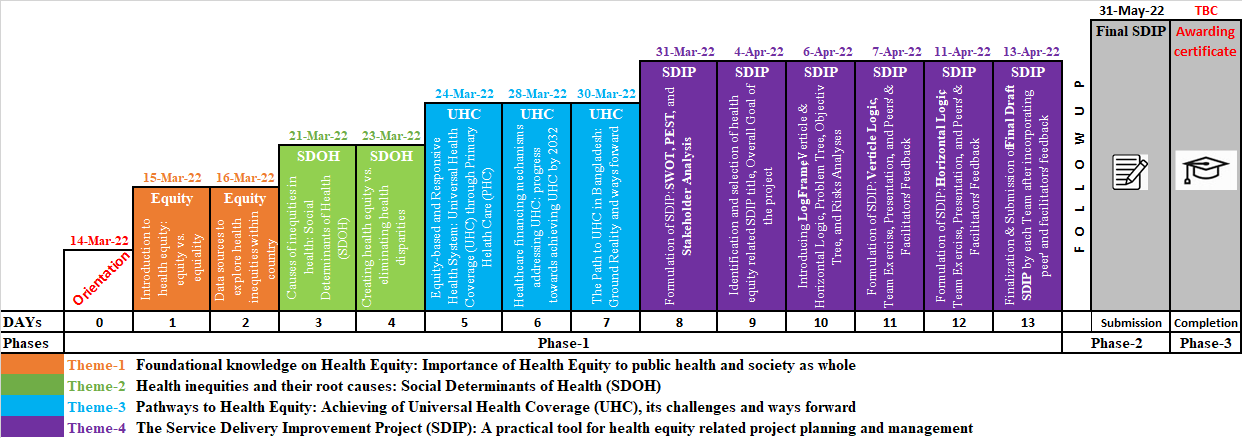 TEACHING AND STRUCTUREThis ONLINE course will run between 14 March – 13 April 2022, three days a week (Mondays, Wednesdays, Thursdays), from 2:30PM to 4:30PM each day (sometimes sessions maybe continued up to 5PM). Teaching and Learning (T&L) methodologies of the course involves facilitator led interactive discussions, case studies, group discussions, exercises (think-pair-share), brainstorming/free listing, and panel discussions with public health specialists and experts. Participants will also need to spend time about 1-2 hour a week on self-directed reading. Finally, participants have to submit a SDIP (group assignment) to successfully complete the course within next one month. Participants will evaluate the course on daily basis via a Google Survey Form.  ASSESSMENT AND CERTIFICATESAll participants will receive a certificate from the school who successfully complete the course. Participants will be expected to take part in presentations and will receive feedback on these. Each participant will be assessed through a presentation and submission of written report.COURSE SKILL LEARNING OUTCOMES  By the end of this course, participants will be able to:Describe key health equity concepts, differential between equality and equity e.g., equality is sameness and equity is fairness Describe why health equity is important, and find data that illustrates the state of and trends in health inequities within country (Bangladesh) and between developing countriesDescribe the pathways through which health inequities are created and persist; more specifically broader social, economic, political and legal factors influencing the health of marginalized populations in the country Describe the pathways to improve health equity through universal health coverage (UHC) overcoming challenges Develop a project focusing on solving health inequities using the Service Delivery Improvement Project (SDIP) tools ACKNOWLEDGEMENTThe course is part of a project entitled “Making Bangladesh’s Healthcare Systems More Responsive and Participatory” conducted by the Bangladesh Health Watch (BHW). We received support from the Swedish International Development Cooperation Agency (SIDA) and BHW.RESOURCE PERSONS (Alphabetical order of last name) Dr. Syed Abdul HamidProfessor Institute of Health Economics (IHE), University of DhakaDr. Rumana Huque Professor Department of Economics, Faculty of Social Sciences, University of DhakaMr. Md. Ashadul IslamFormer Senior Secretary Government of Bangladesh (GoB)Dr. Taufique JoarderVice-ChairpersonPublic Health Foundation.Mr. Md. Abdus Salam KhanJoint Secretary (Planning)Medical Education and Family Welfare Division, Ministry of Health and Family Welfare (MoHFW)Government of Bangladesh (GoB)Dr. Zahidul QuayyumProfessor (Health Economics) and Director ResearchCo-Director Centre of Excellence for Urban Equity and Health (CUEH)BRAC James P Grant School of Public Health, BRAC UniversityDr. Mohammod Abdus SaburPublic Health SpecialistDr. Sohana ShafiqueDeputy Project Coordinator and FacilitatorUrban Health Research Group, Health System and Population Studies Division, icddr,b Mr. Md. Helal UddinAdditional Secretary (Planning)Health Service Division, Ministry of Health and Family Welfare (MoHFW), Government of Bangladesh (GoB)COURSE TEAMMr. Kazi Hasan Imam Lead FacilitatorBRAC JPGSPH, BRAC UniversityDr. Kazi HaqueAssistant ScientistBRAC JPGSPH, BRAC UniversityZOOM INFORMATIONJoin Zoom Meetinghttps://zoom.us/j/97388564600?pwd=alVpc2VsWEFMclFFT1JhRG50N0VSZz09
Meeting ID: 973 8856 4600Passcode: 123456ORIENTATION DAY14 March 2022, MONDAY2:30:00-5:00PMCOURSE SCHEDULEINSTRUCTIONS FOR SDIP SUBMISSIONCover page including: Name of Assignment/Identified problem/issues to be solved   Team Members Name (first name/last name), Current position and affiliation, email address Name of Short courseSubmission dateFont: Times New Roman Font size: 12 points Page layout: Paper size A4, Double‐spaced Margins: top, bottom, left and right of at least 1 inch (2.54 cm.) Word limit: 1200-1500 words excluding references, figures and tablesSUBMISSION DEADLINE11 May, 2022; 5:00 PM Dhaka Time Email to: Proloy Barua (proloy.barua@bracu.ac.bd);Kazi Hasan Imam (kazihasanimam@yahoo.com) WEEKLY SRRUCTURED FOLLOW UP TEMPLATE (Mid-April to Mid-May 2022)GLOSSARYEQUITY. Each person has the same value and for this reason, each person’s life and his/her life plans are equally important. The principle of equity requires that we all enjoy the same basic liberties.INEQUITY is a concept that refers to the inequalities coming from injustice. It refers to inequalities that are politically, socially and economically unacceptable.In this sense, when we speak of health DISPARITIES or INEQUALITIES, we refer to health patterns only, without addressing the moral issues or judgements of what it is and what it should be (Evans and Peters, 2001; Whitehead et al., 2006)SOCIAL JUSTICE is a state in which:a) benefits and also burdens are equally dispersed in societyb) procedures, norms and rules that govern preserve basic rights and libertiesc) human beings are treated with dignity and respect (Jost and Kay, 2010).Under social justice all persons are entitled equally to key ends such as health protection or minimum standards of income (Beauchamp, 1999) Health Equity Resource linkhttps://www.equinetafrica.org/rphu/rphu-resources.htmlSummaries about maternal health in Bangladesh. Summaries of studies can be found here TimeTitleSpeaker (s)2:30 PMOPENINGOPENING2:30 – 3:10 PMSelf-introduction (Name, Job Title, Organization, favorite food, video screenshot of all participants) All participants and JPG Course Team (1 min each max)All resource persons will be invited for first one hour (optional)3:10 – 3:40 PMRoadmap of Equity short course (outline of course, daily attendance, daily course evaluation, draft SDIP submission, follow-up, final SDIP submission, participants expectations) Dr Proloy Barua, Assistant Scientist, BRAC James P Grant School of Public Health, BRAC University3:40-4:30PMCritical thinking for innovation (Brief interactive discussion with PPT)Mr. Kazi Hasan Imam, Lead Facilitator, BRAC JPGSPH, BRAC University4:30-5:00PMSDIP Team Formation (Team will be formed based on participants from same organizations and/or their common interest for SDIP. Three teams are preferred to manage and give feedback more efficiently)  Mr. Kazi Hasan Imam, Lead Facilitator, BRAC JPGSPH, BRAC UniversityAll participants will give their feedback on team formation Session CodeDAY and TimeLearning Outcomes Session ContentsTeaching and LearningRecourse Person(s)Theme-1: Foundational knowledge on Health Equity: Importance of Health Equity to public health and society as wholeTheme-1: Foundational knowledge on Health Equity: Importance of Health Equity to public health and society as wholeTheme-1: Foundational knowledge on Health Equity: Importance of Health Equity to public health and society as wholeTheme-1: Foundational knowledge on Health Equity: Importance of Health Equity to public health and society as wholeTheme-1: Foundational knowledge on Health Equity: Importance of Health Equity to public health and society as wholeTheme-1: Foundational knowledge on Health Equity: Importance of Health Equity to public health and society as wholeEHS-1.01Day: 115 Mar 2022 TUE2:30-4:00PMAim: Understanding the importance of health equity for better outcomesSkill: Leaners would be able to differentiate health equity and health equality and understand the measuring indicators Introduction to health equity:What is Health  What is health equityWhat is health disparityEquality vs. EquityWhy does equity matterImportance of equity Facilitator led interactive discussion with pictures/Video   (90min)Dr Taufique Joarder Wrap-up by summarizing and linking with the next session/topic/activity References/relevant documentsPictorial view of equity and EqualityPictorial view of equality and equityVideo on Health Inequities in Bangladesh by Save the Children International Measuring health inequities in low- and middle-income countries for the development of observatories on inequities and social determinants of healthReferences/relevant documentsPictorial view of equity and EqualityPictorial view of equality and equityVideo on Health Inequities in Bangladesh by Save the Children International Measuring health inequities in low- and middle-income countries for the development of observatories on inequities and social determinants of healthReferences/relevant documentsPictorial view of equity and EqualityPictorial view of equality and equityVideo on Health Inequities in Bangladesh by Save the Children International Measuring health inequities in low- and middle-income countries for the development of observatories on inequities and social determinants of healthReferences/relevant documentsPictorial view of equity and EqualityPictorial view of equality and equityVideo on Health Inequities in Bangladesh by Save the Children International Measuring health inequities in low- and middle-income countries for the development of observatories on inequities and social determinants of healthEHS-1.02Day: 216 Mar 2022 WED2:30-4:00PMAim: Understanding the importance of health equity for better outcomesSkill: Leaners would be able to differentiate health equity and health equality and understand the measuring indicatorsIntroduction to health equity: Data sources to explore health inequities/disparities within and between countries:Health inequities between countries Health inequities within countryInteractive Discussion, Video, Global and Local maps, Charts (30min)Exercise/Activity (60min)Step-1: Group formation (for breakout rooms. 3-5 groups based on attendance; 4-6 member per group (5min)Step-2: Each group would explore inequity within and between countries by (sex, residence, wealth, education) and create graph and save. (25min)STATcompiler to compare: Stunting rate, Under-5 mortality rateGapminder to compare  Life expectancy Dollar Street to compare wall, toilet, floor, walking to water source, etc. by monthly incomes Step3: Then each group will present/ reflect on the saved graphical findings (30min)Dr Taufique Joarder Wrap-up by summarizing and linking with the next session/topic/activity  References/relevant documentsSTATcompiler website STATcompiler tutorial guideGapminder websiteDollar Street websiteBangladesh Demographic and Health Survey Report 2017-18References/relevant documentsSTATcompiler website STATcompiler tutorial guideGapminder websiteDollar Street websiteBangladesh Demographic and Health Survey Report 2017-18References/relevant documentsSTATcompiler website STATcompiler tutorial guideGapminder websiteDollar Street websiteBangladesh Demographic and Health Survey Report 2017-18References/relevant documentsSTATcompiler website STATcompiler tutorial guideGapminder websiteDollar Street websiteBangladesh Demographic and Health Survey Report 2017-18Theme-2: Health inequities and their root causes: Social Determinants of Health (SDOH)Theme-2: Health inequities and their root causes: Social Determinants of Health (SDOH)Theme-2: Health inequities and their root causes: Social Determinants of Health (SDOH)Theme-2: Health inequities and their root causes: Social Determinants of Health (SDOH)Theme-2: Health inequities and their root causes: Social Determinants of Health (SDOH)Theme-2: Health inequities and their root causes: Social Determinants of Health (SDOH)EHS-2.01Day: 321 Mar 2022MON2:30-4:00PMAim: Understanding the social determinants of health conditions (diseases) Skill: Learners would be able to identify social causes of diseases Causes of inequities in health: What is SDOH?Conceptual framework of SDOH Health System as a SDOH Interactive Discussion with picture and video, graphs (30min)Group Activity/Exercise (60min)Objective: Draw an ideal community that will promote health and wellnessStep-1:  Four groups will be formed for breakout rooms (6-7 members in each group) (5min)Step-2: Within the small groups, participants will brainstorm features of an ideal community that will promote health and wellness (10min)Step-3: Draw out an ideal community map- what does a community need to help its people be healthy and happy? (15min)Step-4: Each group will return from breakout room and present/reflect on: (20min, 5min/group)Explain a few of the features of your community- what kinds of programs should there be? Why did you decide to include certain things?Dr Taufique Joarder Wrap-up by summarizing and linking with the next session/topic/activity (PB)-5minReferences/relevant documentsDefinition of HealthUnderstanding SDOH Video (6:27min)SDOH pictureThe ABC of SDOHVideo on Urban Slum SDOH (4:10Min)A conceptual framework for action on the social determinants of health.References/relevant documentsDefinition of HealthUnderstanding SDOH Video (6:27min)SDOH pictureThe ABC of SDOHVideo on Urban Slum SDOH (4:10Min)A conceptual framework for action on the social determinants of health.References/relevant documentsDefinition of HealthUnderstanding SDOH Video (6:27min)SDOH pictureThe ABC of SDOHVideo on Urban Slum SDOH (4:10Min)A conceptual framework for action on the social determinants of health.References/relevant documentsDefinition of HealthUnderstanding SDOH Video (6:27min)SDOH pictureThe ABC of SDOHVideo on Urban Slum SDOH (4:10Min)A conceptual framework for action on the social determinants of health.EHS-2.02Day: 423 Mar 2022 WED2:30-4:30PMAim: Gaining knowledge and understanding sources of health disparities to address disparities accordingly   Skill: Leaner would be able to mapping of health disparities by social determinants Creating health equity vs. eliminating health disparities: Framework for tackling SDOH inequities Intersectoral actionSocial participation Facilitator led interactive discussion with graphical illustration (45min)Activity (Brainstorming and reflection) (70min)Step-1: Four groups will be formed for breakout rooms (6-7 members in each group) (5min)Step-2: Participant will read the recommended paper in breakout rooms and prepare for the next step (25min)Step-3: Each group will return from breakout room and present the following in group (40min, 10min/group):The causes of reducing maternal mortality in Bangladesh. Compare maternal mortality with other south Asian countriesWhat is the difference in policy measures compared with other countries?     Dr Taufique Joarder Wrap-up by summarizing and linking with the next session/topic/activity (PB)-5minReferences/relevant documentsAddressing SDOH (1:58min)Overview of the legal and institutional framework in BangladeshTimeline of relevant policies to PHCFramework for tackling SDOH inequitiesMonitoring the status of health equity in Bangladesh: the BHEW Survey 2002Understanding the Maternal Health Situation of Bangladesh in Relation to Other South Asian Countries References/relevant documentsAddressing SDOH (1:58min)Overview of the legal and institutional framework in BangladeshTimeline of relevant policies to PHCFramework for tackling SDOH inequitiesMonitoring the status of health equity in Bangladesh: the BHEW Survey 2002Understanding the Maternal Health Situation of Bangladesh in Relation to Other South Asian Countries References/relevant documentsAddressing SDOH (1:58min)Overview of the legal and institutional framework in BangladeshTimeline of relevant policies to PHCFramework for tackling SDOH inequitiesMonitoring the status of health equity in Bangladesh: the BHEW Survey 2002Understanding the Maternal Health Situation of Bangladesh in Relation to Other South Asian Countries References/relevant documentsAddressing SDOH (1:58min)Overview of the legal and institutional framework in BangladeshTimeline of relevant policies to PHCFramework for tackling SDOH inequitiesMonitoring the status of health equity in Bangladesh: the BHEW Survey 2002Understanding the Maternal Health Situation of Bangladesh in Relation to Other South Asian Countries Theme-3: Pathways to Health Equity: Achieving of Universal Health Coverage (UHC), its challenges and ways forwardTheme-3: Pathways to Health Equity: Achieving of Universal Health Coverage (UHC), its challenges and ways forwardTheme-3: Pathways to Health Equity: Achieving of Universal Health Coverage (UHC), its challenges and ways forwardTheme-3: Pathways to Health Equity: Achieving of Universal Health Coverage (UHC), its challenges and ways forwardTheme-3: Pathways to Health Equity: Achieving of Universal Health Coverage (UHC), its challenges and ways forwardTheme-3: Pathways to Health Equity: Achieving of Universal Health Coverage (UHC), its challenges and ways forwardEHS-3.01Day: 524 Mar 2022 THU2:30-3:30PMAim: Understanding links between health equity to achieve universal health coverage (UHC)Skill: Learner would be able to explain the core concept of UHC and translate it into their plans and programmes Equity-based and Responsive Health System: UHC/PHCWhat is UHC?Dimensions of UHC with equity What is PHC?What are the elements of PHC?How to achieve UHC through ensuring PHC? Interactive discussions with PPT (20min)Questions and Answer (40min)Facilitator will answer queries of participants regarding UHC, PHC or related policies in the country.  Dr Mohammod Abdus Sabur (Public Health Specialist)Wrap-up by summarizing and linking with the next session/topic/activity (PB)-5minReferences/relevant documents for this session Universal Health Coverage in Bangladesh: Activities, Challenges, Recommendations and CommitmentsEPI and Vaccine Discussion Role of private sector in healthcare Universal Health Coverage in Bangladesh: Activities, Challenges, and SuggestionsIndependent evaluation of community-based health services in Bangladesh Primary health care systems (PRIMASYS): case study from BangladeshPHC (animated video) Building blocks for universal health coverage: strong primary health care systems and essential health services packagesUsing the World Health Organization health system building blocks through survey of healthcare professionals to determine the performance of public healthcare facilitiesGlobal Health System StrengtheningReferences/relevant documents for this session Universal Health Coverage in Bangladesh: Activities, Challenges, Recommendations and CommitmentsEPI and Vaccine Discussion Role of private sector in healthcare Universal Health Coverage in Bangladesh: Activities, Challenges, and SuggestionsIndependent evaluation of community-based health services in Bangladesh Primary health care systems (PRIMASYS): case study from BangladeshPHC (animated video) Building blocks for universal health coverage: strong primary health care systems and essential health services packagesUsing the World Health Organization health system building blocks through survey of healthcare professionals to determine the performance of public healthcare facilitiesGlobal Health System StrengtheningReferences/relevant documents for this session Universal Health Coverage in Bangladesh: Activities, Challenges, Recommendations and CommitmentsEPI and Vaccine Discussion Role of private sector in healthcare Universal Health Coverage in Bangladesh: Activities, Challenges, and SuggestionsIndependent evaluation of community-based health services in Bangladesh Primary health care systems (PRIMASYS): case study from BangladeshPHC (animated video) Building blocks for universal health coverage: strong primary health care systems and essential health services packagesUsing the World Health Organization health system building blocks through survey of healthcare professionals to determine the performance of public healthcare facilitiesGlobal Health System StrengtheningReferences/relevant documents for this session Universal Health Coverage in Bangladesh: Activities, Challenges, Recommendations and CommitmentsEPI and Vaccine Discussion Role of private sector in healthcare Universal Health Coverage in Bangladesh: Activities, Challenges, and SuggestionsIndependent evaluation of community-based health services in Bangladesh Primary health care systems (PRIMASYS): case study from BangladeshPHC (animated video) Building blocks for universal health coverage: strong primary health care systems and essential health services packagesUsing the World Health Organization health system building blocks through survey of healthcare professionals to determine the performance of public healthcare facilitiesGlobal Health System StrengtheningEHS-3.01Day: 524 Mar 2022 THU3:30-4:30PMAim: Understanding links between health equity to achieve universal health coverage (UHC)Skill: Learner would be able to explain the core concept of UHC Continuation of previous session with activity/exerciseBrainstorming (60min)Participatory Exercise Dr Mohammod Abdus Sabur (Public Health Specialist)Wrap-up by summarizing and linking with the next session/topic/activity (PB)-5minEHS-3.02Day: 628 Mar 2022 MON2:30-3:30PMAim: Understanding healthcare financing strategies to achieve universal health coverage (UHC) by 2032Skill: Learner would be able to explain the healthcare financing mechanisms to achieve UHC Healthcare financing mechanisms addressing universal health coverage (UHC):  Reviewing/monitoring progress and challenges towards achieving UHC by 2032 Health care financing strategy 2012-2032 (focusing on pro-poor):Shasthyo Surokhsha Karmasuchi (SSK-Health Protection Scheme)Community based health insurances (CBHI)Micro health insurances (MHI)Interactive discussions (60min)With/without PPTMr Md. Ashadul Islam (Former Senior Secretary, MOHFW  and DG, Health Economics Unit, MOHFW)Wrap-up by summarizing and linking with the next session/topic/activity (PB)-5minReferences/relevant documents for this session Health Financing in Bangladesh: Why Changes in Public Financial Management Rules Will Be Important (Mr Md. Ashadul Islam)Health Insurance for Government Employees in Bangladesh: A Concept Paper (Dr. Syed Abdul Hamid)Bangladesh National Health Accounts 1997-2015 (BNHA-V) published in June 2018Summary Bangladesh National Health Accounts 1997-2012Bangladesh National Health Accounts 1997-2012 ppt Monitoring Progress towards UHC in BangladeshHealth Care Financing Strategy 2012-2032 WHO Health Equity Assessment Toolkit (HEAT)Equity of health financing in Indonesia: A 5-year financing incidence analysis (2015–2019)References/relevant documents for this session Health Financing in Bangladesh: Why Changes in Public Financial Management Rules Will Be Important (Mr Md. Ashadul Islam)Health Insurance for Government Employees in Bangladesh: A Concept Paper (Dr. Syed Abdul Hamid)Bangladesh National Health Accounts 1997-2015 (BNHA-V) published in June 2018Summary Bangladesh National Health Accounts 1997-2012Bangladesh National Health Accounts 1997-2012 ppt Monitoring Progress towards UHC in BangladeshHealth Care Financing Strategy 2012-2032 WHO Health Equity Assessment Toolkit (HEAT)Equity of health financing in Indonesia: A 5-year financing incidence analysis (2015–2019)References/relevant documents for this session Health Financing in Bangladesh: Why Changes in Public Financial Management Rules Will Be Important (Mr Md. Ashadul Islam)Health Insurance for Government Employees in Bangladesh: A Concept Paper (Dr. Syed Abdul Hamid)Bangladesh National Health Accounts 1997-2015 (BNHA-V) published in June 2018Summary Bangladesh National Health Accounts 1997-2012Bangladesh National Health Accounts 1997-2012 ppt Monitoring Progress towards UHC in BangladeshHealth Care Financing Strategy 2012-2032 WHO Health Equity Assessment Toolkit (HEAT)Equity of health financing in Indonesia: A 5-year financing incidence analysis (2015–2019)References/relevant documents for this session Health Financing in Bangladesh: Why Changes in Public Financial Management Rules Will Be Important (Mr Md. Ashadul Islam)Health Insurance for Government Employees in Bangladesh: A Concept Paper (Dr. Syed Abdul Hamid)Bangladesh National Health Accounts 1997-2015 (BNHA-V) published in June 2018Summary Bangladesh National Health Accounts 1997-2012Bangladesh National Health Accounts 1997-2012 ppt Monitoring Progress towards UHC in BangladeshHealth Care Financing Strategy 2012-2032 WHO Health Equity Assessment Toolkit (HEAT)Equity of health financing in Indonesia: A 5-year financing incidence analysis (2015–2019)EHS-3.02Day: 628 Mar 2022 MON3:30-4:30PMAim: Understanding healthcare financing strategies for poor people to achieve universal health coverage (UHC) by 2032Skill: Learner would be able to explain the pro-poor healthcare financing mechanisms to achieve UHCContinuation of previous session with activity/exercisePiloting a social health protection scheme for Bangladesh’s poor: SSKActivity:  Video on Pro-poor health public insurance in Bangladesh: Shasthyo Surokhsha Karmasuchi (SSK-Health Protection Scheme)Step-1: Facilitator will show a Video-on SSK (4:25min)Step-2:In Zoom Breakout room, participants will read the article on SSK and discuss within small group (20min)Step-3Participants reflection on following points after watching video and reading given document documents (30min):How to get a SSK Card Who operates SSK and Service Coverage?What are limitations of SSK (own reflections)Step-4:Summarizing and linking with the next session/topic (5min)Dr Proloy Barua and Dr Kazi Haque Wrap-up by summarizing and linking with the next session/topic/activity (PB)-5minReferences/relevant documents for this session Piloting a social health protection scheme for Bangladesh’s poorEvaluating the implementation related challenges of Shasthyo Suroksha Karmasuchi (health protection scheme) of the government of Bangladesh: a study protocolReferences/relevant documents for this session Piloting a social health protection scheme for Bangladesh’s poorEvaluating the implementation related challenges of Shasthyo Suroksha Karmasuchi (health protection scheme) of the government of Bangladesh: a study protocolReferences/relevant documents for this session Piloting a social health protection scheme for Bangladesh’s poorEvaluating the implementation related challenges of Shasthyo Suroksha Karmasuchi (health protection scheme) of the government of Bangladesh: a study protocolReferences/relevant documents for this session Piloting a social health protection scheme for Bangladesh’s poorEvaluating the implementation related challenges of Shasthyo Suroksha Karmasuchi (health protection scheme) of the government of Bangladesh: a study protocolEvent type: Panel discussion (Online)Panel Topic: The Path to Universal Health Coverage (UHC) in Bangladesh: Ground Reality and ways forwardDate: 30 March 2022, Wednesday Day: Day-7 of short courseZoom link: https://zoom.us/j/97388564600?pwd=alVpc2VsWEFMclFFT1JhRG50N0VSZz09Meeting ID: 973 8856 4600Passcode: 123456 TimePanel topicSpeaker (s)2:30 – 3:40PMWelcome by Chair(Chair will introduce the topic and panelists) Mr. Ashadul Islam Former Senior Secretary, Government of Bangladesh (GoB)3:40 – 3:50 PMSharing perspectives on the topic (Public Health Workforce) Dr. Sohana ShafiqueDeputy Project Coordinator and FacilitatorUrban Health Research Group, Health System and Population Studies Division, icddr,b 3:50 – 4:00 PMSharing perspectives on the topic (Pro-poor Health financing mechanism e.g.Micro Health Insurance)Dr. Syed Abdul HamidProfessor Institute of Health Economics (IHE), University of Dhaka4:00 – 4:10 PMSharing perspectives on the topic (Community level intervention to address inequity)Dr. Zahidul QuayyumProfessor (Health Economics) and Director ResearchCo-Director Centre of Excellence for Urban Equity and Health (CUEH)BRAC James P Grant School of Public Health, BRAC University4:10 – 4:20 PMSharing perspectives on the topic (Reflection on Govt spending on Health and UHC in FYP)Dr. Rumana Huque Professor Department of Economics, Faculty of Social Sciences, University of Dhaka4:20 – 4:30PMSharing perspectives on the topic (Ways forward to achieve UHC)Mr. Md. Abdus Salam KhanJoint Secretary (Planning)Medical Education and Family Welfare Division, Ministry of Health and Family Welfare (MoHFW)Government of Bangladesh (GoB)4:30 – 4:40 PMSharing perspectives on the topic (Ways forward to achieve UHC)Mr. Md. Helal UddinAdditional Secretary (Planning)Health Service Division, Ministry of Health and Family Welfare (MoHFW), Government of Bangladesh (GoB)4:40 – 5:10 PMQuestions and Answer Session:Questions to respective speakers from the Chair Questions to respective speakers from other participants Respective speakers would respond the questions 5:10 – 5:15 PMWrap-up and thanksDr. Proloy Barua, Assistant Scientist, BRAC JPGSPH, BRAC University  References/relevant documents Health Financing in Bangladesh: Why Changes in Public Financial Management Rules Will Be Important (Md. Ashadul Islam)Health Insurance for Government Employees in Bangladesh: A Concept Paper (Syed Abdul Hamid)Financing Health Care: An Evaluation of the NGO-led Micro Health Insurance Chapter-6 (Syed Abdul Hamid)Strengthening Public Health Workforce to Address Global Health Security and Achieving Universal Health Coverage in Bangladesh:  Challenges and Way Forward for the Government Health Sector ( Sohana Shafique)Public Health Expenditure: Equity, Efficacy and Universal Health CoverageChapter-3 (Rumana Huque)Learning from Demand Side Financing: Bangladesh Scenario-Chapter-5 (Rumana Huque)Monitoring Progress towards UHC in BangladeshHealth Care Financing Strategy 2012-2032 The Path to Universal Health Coverage in Bangladesh: Bridging the Gap of Human Resources for Health Universal Health Coverage in Bangladesh: Activities, Challenges, and Suggestions Connecting the dots' for generating a momentum for Universal Health Coverage in Bangladesh: findings from a cross-sectional descriptive study (SM Ahmed)All for universal health coverage (A Mushtaque R Chowdhury)Human resources for health: overcoming the crisis (A Mushtaque R Chowdhury)A Seven Point Agenda for Universal Health Coverage-concluding chapter (Timothy G Evans)Can community level intervention have impact on equity and utilization of maternal health care" - Evidence from Rural Bangladesh. (Zahidul Quayyum)Does health intervention improve socioeconomic inequalities of neonatal, infant and child mortality? Evidence from Matlab, Bangladesh Session CodeDAY and TimeLearning Outcomes Session ContentsTeaching and LearningRecourse Person(s)Theme-4: The Service Delivery Improvement Project (SDIP): A practical tool for health equity related project planning and managementTheme-4: The Service Delivery Improvement Project (SDIP): A practical tool for health equity related project planning and managementTheme-4: The Service Delivery Improvement Project (SDIP): A practical tool for health equity related project planning and managementTheme-4: The Service Delivery Improvement Project (SDIP): A practical tool for health equity related project planning and managementTheme-4: The Service Delivery Improvement Project (SDIP): A practical tool for health equity related project planning and managementTheme-4: The Service Delivery Improvement Project (SDIP): A practical tool for health equity related project planning and managementEHS-4.01Day: 831 Mar 2022 THU2:30-3:30PMAim: Providing an overview of different tools of planning a SDIP appropriately & exploring them in practice.Skill: Understanding & experiencing the dynamics of different tools of planning a SDIP appropriately.Formulation of SDIP: SWOT AnalysisPEST(LE) Analysis PPT Briefing, Video led discussion (60min)What are SWOT & PEST(LE) Analysis? How are they used in SDIP planning?Linking them with SDIP & organizational analysisKazi Hasan Imam (Lead Facilitator) Dr Proloy Barua(Data compilation, create forms) Dr Kazi Haque (Co-facilitator confirmed by Kazi)EHS-4.02Day: 831 Mar 2022 THU3:30-4:30PMAim: Providing an overview of different tools of planning a SDIP appropriately & exploring them in practice.Skill: Understanding & experiencing the dynamics of different tools of planning a SDIP appropriately.Formulation of SDIP: Stakeholder AnalysisPPT Briefing, Video led discussion (60min)What is Stakeholder Analysis? How is it used in SDIP planning?Linking it with SDIP & organizational analysisKazi Hasan ImamDr Proloy BaruaDr Kazi HaqueEHS-4.03Day: 94 Apr 2022 MON2:30-4:45PMAim: Providing an overview of identification and selection process of appropriate SDIP Issue/Title along with its targeted achievement Skill: Understanding the dynamics of identification and selection process of appropriate SDIP Issue/Title along with its targeted achievements  Formulation of SDIP: Introducing some parts of SDIP Plan FormatIdentification and Selection of SDIP Issue/Title Targeted Achievement (Overall Goal)Short Briefing on Team Exercise (15min)The processes need to be followed for identification and selection of SDIP titleTargeting end results, andPutting them into SDIP Plan FormatTeam Exercise (60min)Participants will brainstorm in breakout room for:Each of the three teams (Padma, Meghna, Jamuna) will choose a SDIP topic/title from respective equity related themes.Each team will prepare an implementable SDIP within their course work period. Each team will send their selected title to facilitators through email or put the same on Zoom Chat Box.  Team Presentation (60min)Return from Zoom Breakout roomEach group will present their SDIP Title/issues to addressed along with targeted achievementsEach team will send their selected title to facilitators through email or put them on Zoom Chat BoxKazi Hasan ImamDr Proloy BaruaDr Kazi HaqueEHS-4.04Day: 106 Apr 2022WED2:30-4:45PMAim: Providing an overview of different facets of LogFrame for planning a SDIP appropriately.Skill: Understanding the dynamics of challenges & opportunities of planning appropriate SDIP with LogFrame.Formulation of SDIP:Introducing LogFrame Both Vertical & Horizontal LogicProblem Tree AnalysisObjective Tree AnalysisRisks Analysis Short briefing on exercises PPT & Video led interactive discussion (150min)The basic tools required to formulate an appropriate Project/SDIP Plan The most appropriate processes that needs to be followed for formulating a project/SDIP Plan through LogFrameThe logically sequential arrangements/building blocks of a SDIP Plan Sharing Real Life examples of a standard or previous SDIPKazi Hasan ImamDr Proloy BaruaDr Kazi HaqueReferencesLogical Framework of UHC monitoring toolsReferencesLogical Framework of UHC monitoring toolsReferencesLogical Framework of UHC monitoring toolsReferencesLogical Framework of UHC monitoring toolsEHS-4.05Day: 117 Apr 2022 THU2:30-5:00PMAim: Experiencing the challenges of formulating vertical logic of SDIP planning.Skill: Understanding the dynamics of vertical logic in SDIP planning.Formulation of SDIP:Preparing Vertical Logic of selected SDIP PlanChecking the logical sequences Team presentationPeers’ & Facilitators’ Group PresentationPeers’ & Facilitators’ feedback Team Exercise (90min)Each group will do the following activities in Breakout roomSMART Goal & Purpose (Objective) settingOutput design Activity Design/PlanningTeam Presentation (60min)Each group will present their Purpose, Objective, Output, and Activity Peers’ FeedbackFacilitators’ feedback Addressing feedback (Homework for each group)Kazi Hasan ImamDr Proloy BaruaDr Kazi HaqueEHS-4.06Day: 1211 Apr 2022 MON2:30-5:00PMAim: Experiencing the challenges of formulating horizontal logic of SDIP planning.Skill: Understanding the dynamics of horizontal logic in SDIP planning.Formulation of SDIP:Horizontal Logic Group PresentationPeers’ & Facilitators’ feedback Team Exercise (90min)Each group will do the following activities in Breakout roomSMART OVI settingIdentification of MOV relevant to respective OVIIdentification of Assumptions & Risks of SDIPTeam Presentation (60min)Each group will present their OVI, MOV, Assumptions, and Risks Peers’ FeedbackFacilitators’ feedback Addressing feedback (Homework for each group)Kazi Hasan ImamDr Proloy BaruaDr Kazi HaqueEHS-4.07Day: 1313 Apr 2022 WED2:30-5:00PMAim: Experiencing the challenges of formulating horizontal logic of SDIP planning.Skill: Understanding the dynamics of horizontal logic in SDIP planning.Formulation of SDIP: Finalization of SDIPReview of SDIP by facilitatorsSubmission of Draft Final SDIPClosing of Phase-1Participants will be followed up after next one month which is Phase-2Team Exercise (60min)Addressing facilitators’ feedback Revising/fine tune whole SDIP by each team addressing peers’ and facilitators’ feedbackFinal Presentation (60min)Final draft of SDIP presentation and submission Kazi Hasan ImamDr Proloy BaruaDr Kazi HaqueWEEKWhat exactly are they doing (What is their SDIP issue)What feedback given by the course team and when Where they are in their SDIP (% of work done)WEEK-1 (DATE)TEAM-1TEAM-2TEAM-3WEEK-2 (DATE)TEAM-1TEAM-2TEAM-3WEEK-3 (DATE)TEAM-1TEAM-2TEAM-3WEEK-4 (DATE)TEAM-1TEAM-2TEAM-3WEEK-5 (DATE)TEAM-1TEAM-2TEAM-3